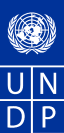 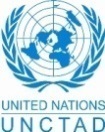 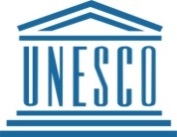 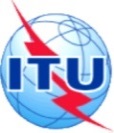 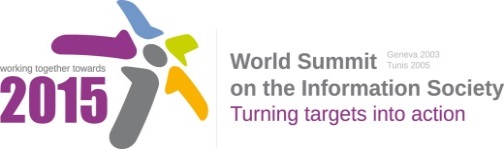 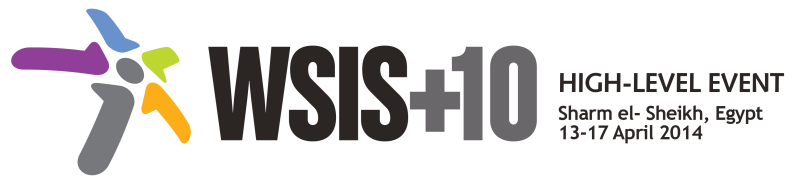 Document Number: WSIS+10/4/41Note: This document is a clean version of the 1st reading to facilitate discussions in the 4th Physical meeting to be held on 14-17 April 2014.Draft WSIS+10 Vision for WSIS Beyond 2015C7. ICT Applications: E-Learning1.	VisionFor the post-2015 era, we envision an inclusive Information Society, in which e-learning will be ubiquitous and accessible to all, within and beyond formal educational structures. All children should be able to access quality education facilities in their community. Technology will enrich learning and bringing enhanced educational opportunities, opening it up to multiple modes of delivery and ensuring universal education both the objectives of education to all and internationally agreed development goals. Technology will facilitate lifelong learning as well as global access to information and knowledge. It will support media and information literacy and   work skills and will offer a medium for expression and communication, allowing also to meet specific needs of all learners. In this vision, e-learning will also improve the effectiveness of administrative and planning tasks in education systems, [bearing in mind that copyright should not put any obstacle in the process of E-learning.]2.	PillarsDevelop enabling national policies for ICTs in Education which focus on equality of access to education and on raising the quality of teaching. Policy implementation should ensure the full integration of ICTs in curriculum development and delivery. .Develop policies that ensure ICTs are integrated into training systems at all levels, including Technical and Vocational Education and Training systems.Support the development of new multiple literacies for the 21st Century for teachers and learners.Support the transformation of Teacher Professional Development (TPD) through ICT integration in Teacher Training curricula, and ensure that TPD is ongoing and incremental through the active teaching careers.Establish training programs for ICT tutors and ICT integration in pre and in-service teacher training including through international cooperation.Harness emerging technological innovations for teaching and learning, including open modalities and strategies (i.e. Open Educational Resources - OERs, Free and Open Software - FOSS, Massive Online Open Courses- MOOCS, Text and Data Mining)Encourage research and promote awareness among all stakeholders of the possibilities offered by different software models, and the means of their creation, including proprietary, open-source and free software, in order to increase competition, freedom of choice and affordability, and to enable all stakeholders to evaluate which solution best meets their requirements.Support the creation of relevant content in local languages, curriculum integration and assessment. Develop and implement policies that preserve, affirm, respect and promote diversity of cultural expression and indigenous knowledge and traditions through the creation of varied information content and the use of different methods, including the digitization of the educational, scientific and cultural heritage.Mobilize public and private funding to ensure that learners can benefit from ICTs and participate fully in Information Society.Support the establishment of wide-spread cross-generational community learning initiatives to bridge technical skills gaps. Support the establishment of Education Management and Information Systems in all educational institutions.Leadership capacity building for coherent policy development for Education policy makers.Research in, investment in, and development of, good practice models for m-learning to widen access to learning opportunities to rural populations (in particular) in developing countries.Facilitate and support the role of ICTs in the assessment and recognition of informal learning and in developing pathways to further education and training. 3.	Targets[Every person can access and use ICTs for learning.Indicator: Percentage of population enabled to use ICTs for learning for quality teaching and learning.Global monitoring of development for e-Education services and quality assessment for e-Learning.]Indicator: Global monitoring system of development for e-Education services. Indicator: Number of relevant structures covered by the monitoring.Indicator: Quality assessment system for e-Learning.